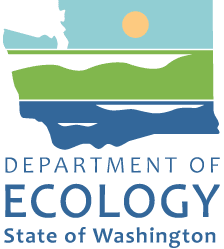 Use F11 to move between fields in Word version.Continue on next page…Continue on next page…Continue on next page…To request ADA accommodation for disabilities, call Ecology at 360-407-6900 or visithttps://ecology.wa.gov/accessibility. People with impaired hearing may call Washington RelayService at 711. People with speech disability may call TTY at 877-833-6341...Solid Waste Permit ApplicationPermit Number
(For official use only)Chapter 173-350 WAC and Chapter 173-351 WACPermit Number
(For official use only) 1. General Information 1. General InformationApplication Date:County where facility is located:Name of Facility:Applicant (Company Name, Government Entity):Applicant Mailing Address:	     Applicant is:   Facility owner   Facility operator    Other(specify)      Name of Facility:Applicant (Company Name, Government Entity):Applicant Mailing Address:	     Applicant Contact Name and Position in Company/Government Entity:Contact phone:       E-mail:       PART 2.  Solid Waste Activity/Facility TypeMark all solid waste handling activities/facilities that are included in this permit application.Complete applicable PART 3 sections for each activity/facility type.PART 2.  Solid Waste Activity/Facility TypeMark all solid waste handling activities/facilities that are included in this permit application.Complete applicable PART 3 sections for each activity/facility type. Municipal Solid Waste Landfill Unit per chapter 173-351 WAC Recycling and material recovery per WAC 173-350-210 Composting per WAC 173-350-220 Land application per WAC 173-350-230 Energy recovery and incineration per WAC 173-350-240 Anaerobic digesters per WAC 173-350-250 Transfer station per WAC 173-350-310 Drop box facility per WAC 173-350-310 Piles used for storage or treatment per WAC 173-350-320 Surface impoundment per WAC 173-350-330 Tank per WAC 173-350-330 Waste tire storage per WAC 173-350-350 Moderate risk waste handling per WAC 173-350-360 Limited purpose landfill per WAC 173-350-400 Inert waste landfill per WAC 173-350-410 Other methods of solid waste handling per WAC 173-350-490 (specify): PART 3.  Solid Waste Activity/Facility DetailsPART 3.  Solid Waste Activity/Facility Details  Municipal Solid Waste Landfill Unit  Municipal Solid Waste Landfill UnitAttach the following:Location of DocumentsEngineering plans, reports and specifications per WAC 173-351-730(5)Demonstrations that the facility meets the location standards of WAC 173-351-130 and 173-351-140Hydrogeologic report and water quality monitoring plan, and demonstrations, prepared in accordance with WAC 173-351-400A plan of operations, and demonstrations, meeting the requirements of WAC 173-351-200, 173-351-210 and 173-351-220An engineering report comprehensively describing the existing site conditions and an analysis of the facility, including closure, post-closure criteria and any necessary demonstrations per WAC 173-351-730(5)(b)An engineering report containing a description of the existing site conditions and an analysis of the proposed facility per WAC 173-351-730(5)(c) A construction quality assurance and quality control plan per WAC 173-351-730(6)Closure and post-closure plans per WAC 173-351-500Documentation per WAC 173-351-730(1)(b)(viii) for managing leachateCost estimates and mechanisms to meet financial assurance per WAC 173-351-600Plan for meeting landfill operator certification per chapter 173-300 WAC, Certification of operators of solid waste incinerator and landfill facilities (WAC 173-351-220(4)(b))Documentation that owners of property located within 1,000 feet of the landfill boundary have been notified that the proposed facility may impact their ability to construct water supply wells, in accordance with chapter 173-160 WAC, Minimum standards for construction and maintenance of wells (WAC 173-351-730(1)(a)(iv))    A demonstration of how the MSWLF conforms to the approved local comprehensive solid waste management plan in place at the time of application Additional information required by the jurisdictional health department  Research, Development and Demonstration for Municipal Solid Waste Landfill Unit/s  Research, Development and Demonstration for Municipal Solid Waste Landfill Unit/sAttach the following:Location of DocumentsDescription of activity for which a Research, Development and Demonstration permit is soughtDescription of demonstrable project goalsDemonstration that the MSWLF unit is not a source or potential source of contamination Demonstration that leachate depth on the liner will be maintained at one foot (30 cm) or lessFor alternative final cover proposals, a demonstration that infiltration of liquids will not cause contamination of groundwater or surface waterDescription of the quantity and type of liquids to be introduced and method for adding liquids Demonstration that the leachate discharge or containment system has capacity for additional liquidsDescription of monitoring or testing to measure progress in attaining project goalsEngineering reports, plans and specificationsAdditional information required by the jurisdictional health department  Recycling and Material Recovery Facilities  Recycling and Material Recovery FacilitiesAttach the following:Location of DocumentsEngineering reports, plans and specifications that address the design standards of WAC 173-350-210(4) and (5)A plan of operation meeting the requirements of WAC 173-350-210(6)A closure plan meeting the requirements of WAC 173-350-310(8)Additional information required by the jurisdictional health department  Composting Facilities  Composting FacilitiesAttach the following:Location of DocumentsEngineering reports, plans and specifications that address the design standards of WAC 173-350-220(4) and (5)A plan of operation meeting the requirements of WAC 173-350-220(6)A closure plan meeting the requirements of WAC 173-350-220(8)Additional information required by the jurisdictional health department   Land Application   Land ApplicationAttach the following:Location of DocumentsContact information as required by WAC 173-350-230(10)(a)(i)Analysis of pollutant concentrations as required by WAC 173-350-230(10)(a)(ii)Analysis of nutrients as required by WAC 173-350-230(10)(a)(iii)Analysis of physical/chemical parameters as required by WAC 173-350-230(10)(a)(iv)Discussion of any pathogens known or suspected as required by WAC 173-350-230(10)(a)(v)Additional analysis required by the jurisdictional health department by WAC 173-350-230(10)(a)(vi)Land application site characterization as required by WAC 173-350-230(10)(a)(vii)A plan of operation meeting the requirements of WAC 173-350-230(6)   Energy Recovery and Incineration Facilities   Energy Recovery and Incineration FacilitiesAttach the following:Location of DocumentsEngineering reports, plans and specifications that address the design standards of WAC 173-350-240(4) and (5)A plan of operation meeting the requirements of WAC 173-350-240(6)A closure plan meeting the requirements of WAC 173-350-240(8)Plan for meeting landfill operator certification per chapter 173-300 WAC, Certification of operators of solid waste incinerator and landfill facilitiesAdditional information required by the jurisdictional health department  Anaerobic Digesters  Anaerobic DigestersAttach the following:Location of DocumentsEngineering reports, plans and specifications that address the design standards of WAC 173-350-250(4)A plan of operation meeting the requirements of WAC 173-350-250(6)(f)A closure plan meeting the requirements of WAC 173-350-250(8)Additional information required by the jurisdictional health department  Transfer Stations and Drop Boxes  Transfer Stations and Drop BoxesAttach the following:Location of DocumentsEngineering reports, plans and specifications that address the design standards of WAC 173-350-310(4) and (5)A plan of operation meeting the requirements of WAC 173-350-310(6)A closure plan meeting the requirements of WAC 173-350-310(8)Additional information required by the jurisdictional health department  Piles for Treatment and Storage  Piles for Treatment and StorageAttach the following:Location of DocumentsEngineering reports, plans and specifications that address the design standards of WAC 173-350-320(4) and (5)A plan of operation meeting the requirements of WAC 173-350-320(6)A closure plan meeting the requirements of WAC 173-350-320(8)Additional information required by the jurisdictional health department  Surface Impoundments and Tanks  Surface Impoundments and TanksAttach the following:Location of DocumentsEngineering reports, plans and specifications that address the design standards of WAC 173-350-330(4) and (5)A plan of operation meeting the requirements of WAC 173-350-330(6)For surface impoundments not equipped with a leak detection layer, hydrogeologic reports and plans that address the requirements of WAC 173-350-330(7)A closure plan meeting the requirements of WAC 173-350-330(8)Additional information required by the jurisdictional health department   Waste Tire Storage   Waste Tire StorageAttach the following:Location of DocumentsEngineering reports, plans and specifications that address the design standards of WAC 173-350-350(4) and (5)A plan of operation meeting the requirements of WAC 173-350-350(6)A closure plan meeting the requirements of WAC 173-350-350(8)Documentation as needed to meet the financial assurance requirements of WAC 173-350-350(9)Additional information required by the jurisdictional health department   Moderate Risk Waste Handling Facility   Moderate Risk Waste Handling FacilityAttach the following:Location of DocumentsEngineering reports, plans and specifications that address the design standards of WAC 173-350-360(4) and (5)A plan of operation meeting the requirements of WAC 173-350-360(6)A closure plan meeting the requirements of WAC 173-350-360(8)Documentation as needed to meet the financial assurance requirements of WAC 173-350-360(9)Additional information required by the jurisdictional health department   Limited Purpose Landfills   Limited Purpose LandfillsAttach the following:Location of DocumentsDemonstrations that the facility meets the location standards of WAC 173-350-400(3)Documentation that owners of property located within 1,000 feet of the landfill boundary have been notified that the proposed facility may impact their ability to construct water supply wells, in accordance with chapter 173-160 WAC, Minimum standards for construction and maintenance of wells.Engineering reports/plans and specifications that address the design standards of WAC 173-350-400(4) and (5)A plan of operation meeting the requirements of WAC 173-350-400(6)Hydrogeologic reports and plans that address the requirements of WAC 173-350-400(7)A closure plan meeting the requirements of WAC 173-350-400(8)A post-closure plan meeting the requirements of WAC 173-350-400(11)Documentation as needed to meet the financial assurance requirements of WAC 173-350-400(9)Plan for meeting landfill operator certification per chapter 173-300 WAC, Certification of operators of solid waste incinerator and landfill facilitiesAdditional information required by the jurisdictional health department   Inert Waste Landfill   Inert Waste LandfillAttach the following:Location of DocumentsEngineering reports/plans and specifications that address the design standards of WAC 173-350-410(4) and (5)A plan of operation meeting the requirements of WAC 173-350-410(6)A closure plan meeting the requirements of WAC 173-350-410(8)Documentation that all owners of property located within 1,000 feet of the landfill boundary have been notified that the proposed facility may impact their ability to construct water supply wells, in accordance with chapter 173-160 WAC, Minimum standards for construction and maintenance of wells Plan for meeting landfill operator certification per chapter 173-300 WAC, Certification of operators of solid waste incinerator and landfill facilitiesAdditional information required by the jurisdictional health departmentAttachments   For a facility/activity to be permitted under chapter 173-350 WAC, attach a vicinity plan or map per WAC 173-350-715(d)   For a facility permitted under chapter 173-351 WAC, attach a vicinity plan or map per WAC 173-351-730(5)(a)(iii)(B)   Attach evidence of authority to sign this permit application per WAC 173-351-730(7) or WAC 173-350-715(3) (for example, a        printout from the Washington Secretary of State for corporations, or printout from a government website)    Attach evidence of compliance with chapter 197-11 WAC, SEPA rulesPART 4. Facility InformationPART 4. Facility InformationPART 4. Facility InformationPART 4. Facility InformationPART 4. Facility InformationPART 4. Facility InformationPART 4. Facility InformationPART 4. Facility InformationPART 4. Facility InformationPART 4. Facility InformationPART 4. Facility InformationPART 4. Facility InformationPART 4. Facility InformationPART 4. Facility InformationPART 4. Facility InformationPART 4. Facility InformationPART 4. Facility InformationFacility Physical Address:	     Facility Physical Address:	     Facility Physical Address:	     Facility Physical Address:	     Facility Physical Address:	     Facility Physical Address:	     Facility Physical Address:	     Facility Physical Address:	     Facility Physical Address:	     Facility Physical Address:	     Responsible Official Name and Position at Facility:Phone:       E-mail:       Responsible Official Name and Position at Facility:Phone:       E-mail:       Responsible Official Name and Position at Facility:Phone:       E-mail:       Responsible Official Name and Position at Facility:Phone:       E-mail:       Responsible Official Name and Position at Facility:Phone:       E-mail:       Responsible Official Name and Position at Facility:Phone:       E-mail:       Responsible Official Name and Position at Facility:Phone:       E-mail:       Facility Mailing Address (if different):	     Facility Mailing Address (if different):	     Facility Mailing Address (if different):	     Facility Mailing Address (if different):	     Facility Mailing Address (if different):	     Facility Mailing Address (if different):	     Facility Mailing Address (if different):	     Facility Mailing Address (if different):	     Facility Mailing Address (if different):	     Facility Mailing Address (if different):	     Facility phone:       Facility phone:       Facility phone:       Facility phone:       Facility phone:       Facility phone:       Facility phone:       Facility Location (at front gate)Facility Location (at front gate)Facility Location (at front gate)Facility Location (at front gate)Facility Location (at front gate)Facility Location (at front gate)Facility Location (at front gate)Facility Location (at front gate)Facility Location (at front gate)Facility Location (at front gate)Facility Location (at front gate)Facility Location (at front gate)Facility Location (at front gate)Facility Location (at front gate)Facility Location (at front gate)Facility Location (at front gate)Facility Location (at front gate)SectionSectionTownshipRangeRangeLatitudeLongitudeLongitudeLocation DescriptionLocation DescriptionLocation DescriptionLocation DescriptionLocation DescriptionLocation DescriptionLocation DescriptionLocation DescriptionLocation DescriptionLocation DescriptionLocation DescriptionLocation DescriptionLocation DescriptionLocation DescriptionLocation DescriptionLocation DescriptionLocation DescriptionLegal Description of SiteLegal Description of SiteLegal Description of SiteLegal Description of SiteLegal Description of SiteLegal Description of SiteLegal Description of SiteLegal Description of SiteLegal Description of SiteLegal Description of SiteLegal Description of SiteLegal Description of SiteLegal Description of SiteLegal Description of SiteLegal Description of SiteLegal Description of SiteLegal Description of SiteProperty Tax Account Number(s)Property Tax Account Number(s)Property Tax Account Number(s)Property Tax Account Number(s)Property Tax Account Number(s)Property Tax Account Number(s)Property Tax Account Number(s)Property Tax Account Number(s)Property Tax Account Number(s)Facility Site ZoningFacility Site ZoningFacility Site ZoningFacility Site ZoningFacility Site ZoningFacility Site ZoningFacility Site ZoningFacility Site ZoningRequired or Existing Permits at the Facility SiteRequired or Existing Permits at the Facility SiteRequired or Existing Permits at the Facility SiteRequired or Existing Permits at the Facility SiteRequired or Existing Permits at the Facility SiteRequired or Existing Permits at the Facility SiteRequired or Existing Permits at the Facility SiteRequired or Existing Permits at the Facility SiteRequired or Existing Permits at the Facility SiteRequired or Existing Permits at the Facility SiteRequired or Existing Permits at the Facility SiteRequired or Existing Permits at the Facility SiteRequired or Existing Permits at the Facility SiteRequired or Existing Permits at the Facility SiteRequired or Existing Permits at the Facility SiteRequired or Existing Permits at the Facility SiteRequired or Existing Permits at the Facility SiteType of permit  (check box)Type of permit  (check box)Type of permit  (check box)Type of permit  (check box)Type of permit  (check box)Need to ObtainNeed to ObtainExisting PermitExisting PermitExisting PermitExisting PermitExisting PermitExisting PermitExisting PermitExisting PermitExisting PermitExisting PermitRegulating AuthorityRegulating AuthorityRegulating AuthorityRegulating AuthorityRegulating AuthorityRegulating AuthorityPermit #Permit #Expiration DateExpiration DateSolid waste permitSolid waste permitSolid waste permitSolid waste permitNPDES permitNPDES permitNPDES permitNPDES permitBiosolids permitBiosolids permitBiosolids permitBiosolids permitState waste discharge permitState waste discharge permitState waste discharge permitState waste discharge permitConditional use permitConditional use permitConditional use permitConditional use permitStormwater permitStormwater permitStormwater permitStormwater permitHydraulic permitHydraulic permitHydraulic permitHydraulic permitDNR Surface mining permitDNR Surface mining permitDNR Surface mining permitDNR Surface mining permitFlood control permitFlood control permitFlood control permitFlood control permitFire permitFire permitFire permitFire permitWetlands permitWetlands permitWetlands permitWetlands permitAir operating permitAir operating permitAir operating permitAir operating permit Practices Practices Practices PracticesOtherOtherOtherOtherMark the solid waste handling activities/facilities that are already taking place.Mark the solid waste handling activities/facilities that are already taking place. Municipal solid waste landfill per chapter 173-351 WAC Recycling and material recovery per WAC 173-350-210 Composting per WAC 173-350-220 Land application per WAC 173-350-230 Energy recovery and incineration per WAC 173-350-240 Anaerobic digesters per WAC 173-350-250 Transfer station per WAC 173-350-310 Drop box facility per WAC 173-350-310 Piles used for storage or treatment per WAC 173-350-320 Surface impoundment per WAC 173-350-330 Tank per WAC 173-350-330 Waste tire storage per WAC 173-350-350 Moderate risk waste handling per WAC 173-350-360 Limited MRW per WAC 173-350-360 Limited purpose landfill per WAC 173-350-400 Inert waste landfill per WAC 173-350-410 Other methods of solid waste handling per WAC 173-350-490 (specify):      PART 4. Additional Contact InformationPART 4. Additional Contact InformationFacility Owner(s)(attach additional sheets if more than one facility owner)Facility Owner(s)(attach additional sheets if more than one facility owner)Responsible Official:Company Name, Government Entity, etc.:Position in Company or Government Entity:Contact Name (if different):Contact Mailing Address :	     Contact phone:       E-mail:       Facility Operator(s)  Same as Facility Owner(s)   YES(attach additional sheets if more than one facility operator)Facility Operator(s)  Same as Facility Owner(s)   YES(attach additional sheets if more than one facility operator)Responsible Official:Company Name, Government Entity, etc.:Position in Company or Government Entity:Contact Name (if different):Contact Mailing Address :	     Contact phone:       E-mail:       Property Owner(s)  Same as Facility Owner(s)    YES(attach additional sheets if more than one property owner)Property Owner(s)  Same as Facility Owner(s)    YES(attach additional sheets if more than one property owner)Property Owner Name:Contact Name (if different):Contact Mailing Address :	     Contact phone:       E-mail:       PART 5.  Signature and Verification of ApplicantPART 5.  Signature and Verification of ApplicantPART 5.  Signature and Verification of ApplicantPART 5.  Signature and Verification of ApplicantPART 5.  Signature and Verification of ApplicantPART 5.  Signature and Verification of ApplicantPART 5.  Signature and Verification of ApplicantPART 5.  Signature and Verification of Applicant(Refer to WAC 173-351-730(7) or 173-350-715(3) for appropriate signing authority)(Refer to WAC 173-351-730(7) or 173-350-715(3) for appropriate signing authority)(Refer to WAC 173-351-730(7) or 173-350-715(3) for appropriate signing authority)(Refer to WAC 173-351-730(7) or 173-350-715(3) for appropriate signing authority)(Refer to WAC 173-351-730(7) or 173-350-715(3) for appropriate signing authority)(Refer to WAC 173-351-730(7) or 173-350-715(3) for appropriate signing authority)(Refer to WAC 173-351-730(7) or 173-350-715(3) for appropriate signing authority)(Refer to WAC 173-351-730(7) or 173-350-715(3) for appropriate signing authority)I certify under penalty of law that I have personally examined and am familiar with the information submitted in this application and all attachments.  Based on my inquiry of the individuals responsible for providing the information, I believe the information is true, accurate and complete.  I am aware there are significant penalties for submitting false information, including the possibility of fine and imprisonment.I certify under penalty of law that I have personally examined and am familiar with the information submitted in this application and all attachments.  Based on my inquiry of the individuals responsible for providing the information, I believe the information is true, accurate and complete.  I am aware there are significant penalties for submitting false information, including the possibility of fine and imprisonment.I certify under penalty of law that I have personally examined and am familiar with the information submitted in this application and all attachments.  Based on my inquiry of the individuals responsible for providing the information, I believe the information is true, accurate and complete.  I am aware there are significant penalties for submitting false information, including the possibility of fine and imprisonment.I certify under penalty of law that I have personally examined and am familiar with the information submitted in this application and all attachments.  Based on my inquiry of the individuals responsible for providing the information, I believe the information is true, accurate and complete.  I am aware there are significant penalties for submitting false information, including the possibility of fine and imprisonment.I certify under penalty of law that I have personally examined and am familiar with the information submitted in this application and all attachments.  Based on my inquiry of the individuals responsible for providing the information, I believe the information is true, accurate and complete.  I am aware there are significant penalties for submitting false information, including the possibility of fine and imprisonment.I certify under penalty of law that I have personally examined and am familiar with the information submitted in this application and all attachments.  Based on my inquiry of the individuals responsible for providing the information, I believe the information is true, accurate and complete.  I am aware there are significant penalties for submitting false information, including the possibility of fine and imprisonment.I certify under penalty of law that I have personally examined and am familiar with the information submitted in this application and all attachments.  Based on my inquiry of the individuals responsible for providing the information, I believe the information is true, accurate and complete.  I am aware there are significant penalties for submitting false information, including the possibility of fine and imprisonment.I certify under penalty of law that I have personally examined and am familiar with the information submitted in this application and all attachments.  Based on my inquiry of the individuals responsible for providing the information, I believe the information is true, accurate and complete.  I am aware there are significant penalties for submitting false information, including the possibility of fine and imprisonment.(Applicant’s Signature – printed)(Applicant’s Signature – printed)(Applicant’s Signature – printed)(Applicant’s Signature – printed)(Title)(Title)(Title)(Title)(Applicant’s Signature)(Applicant’s Signature)(Applicant’s Signature)(Applicant’s Signature)(Date)(Date)(Date)(Date)PART 6. Notary Public VerificationPART 6. Notary Public VerificationPART 6. Notary Public VerificationPART 6. Notary Public VerificationPART 6. Notary Public VerificationPART 6. Notary Public VerificationPART 6. Notary Public VerificationPART 6. Notary Public VerificationState of County ofSigned or attested before me onSigned or attested before me onby(seal or stamp)(seal or stamp)(seal or stamp)(seal or stamp)(seal or stamp)(seal or stamp)(seal or stamp)(seal or stamp)(seal or stamp)(seal or stamp)(seal or stamp)(seal or stamp)(Signature)(Signature)(Signature)(Signature)(seal or stamp)(seal or stamp)(seal or stamp)(seal or stamp)(seal or stamp)(seal or stamp)(seal or stamp)(seal or stamp)My appointment expires:My appointment expires:My appointment expires:My appointment expires:(seal or stamp)(seal or stamp)(seal or stamp)(seal or stamp)(seal or stamp)(seal or stamp)(seal or stamp)(seal or stamp)(Date)(Date)(Date)(Date)